МІНІСТЕРСТВО ОСВІТИ І НАУКИ УКРАЇНИ
ХАРКІВСЬКИЙ НАЦІОНАЛЬНИЙ УНІВЕРСИТЕТМІСЬКОГО ГОСПОДАРСТВА імені О. М. БЕКЕТОВА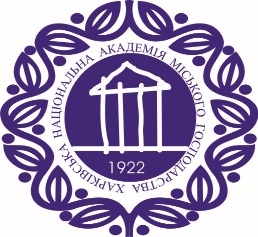 МЕТОДИЧНІ РЕКОМЕНДАЦІЇдо практичних занятьіз навчальної дисципліни«МАТЕМАТИЧНІ ЗАДАЧІ І МОДЕЛЮВАННЯ В ЕЛЕКТРОЕНЕРГЕТИЦІ»(для студентів 1 курсу зі скороченим терміном навчання та 2 курсу денної та 
заочної форм навчання спеціальності 141 – Електроенергетика, електротехніка та електромеханіка)ХарківХНУМГ ім. О. М. Бекетова2019Методичні рекомендації до практичних занять із навчальної дисципліни «Математичні задачі і моделювання в електроенергетиці» для студентів 1 курсу зі скороченим терміном навчання та 2 курсу денної та заочної форм навчання спеціальності 141 – Електроенергетика, електротехніка та електромеханіка / Харків. нац. ун-т. міськ. госп-ва ім. О. М. Бекетова ; уклад. : В. Г. Ягуп, К. В. Ягуп, Ю. В. Ковальова. – Харків : ХНУМГ ім. О. М. Бекетова, 2019. –     с. Укладачі: д-р техн. наук, проф. В. Г. Ягуп д-р техн. наук, доц. К. В. Ягуп канд техн. наук, ст.викл. Ю. В. КовальоваРецензенти : П. П. Рожков, кандидат технічних наук, доцент Харківського національного університету міського господарства імені О. М. Бекетова.Рекомендовано кафедрою систем електропостачання та електроспоживання міст, протокол № _ від __.__.2018 р.